Рекомендуемый температурный режим для ограничения посещения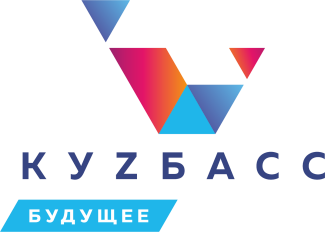 для ограничения посещения обучающимисяобщеобразовательных организаций       в зимний периоддля учащихся 1-4 классовпри температуре 27 градусов мороза и нижедля учащихся 1-6 классовпри температуре 30 градусов мороза и нижедля учащихся 1-8 классовпри температуре 32 градуса мороза и нижедля учащихся 1-11 классовпри температуре 36 градусов мороза и нижеОбращаем внимание, что родители вправе самостоятельно принимать решениеo посещении ребенком школы в морозные дниТелефоны для уточнения информации: 384(2) 64-15-64 - директор, 384(2) 78-01-65 – учительская (5-11 классы)384 (2) 78-04-90 - учительская (1-4 классы)